Test:Wie umweltbewusst und nachhaltig lebst du?Engagierst du dich für Umweltprojekte?
a. Klar, ist dir sehr wichtig.
b. Dafür reicht deine Zeit leider nicht.
c. Du überlegst immer noch, ob und für welches Projekt du dich engagieren sollst.
d. Nein, ich alleine kann kaum was bewirken.In Biologie sollst du ein Referat über Umweltschutz halten. Dies …
a. … ist nicht dein Thema
b. … sehr anstrengend, weil du dich sehr intensiv damit auseinandersetzen musst.
c. … findest du toll, weil dich das Thema brennend interessiert.Bananenschalen gehören in den …
a. gelben Sack.
b. Restmüll.
c. Biomüll.Wie verpackst du dein Pausenbrot?
a. Du nimmst nichts von zu Hause mit, sondern kaufst etwas unterwegs oder in der Schule.
b. Du nutzt eine praktische Brotdose.
c. Du verpackst dein Brot mit  Frischhalte– oder Alufolie oder in einer Plastiktüte.
d. Mal so, mal so!5. Hast du ein schlechtes Gewissen, wenn ihr zuhause Essenswaren wegwerfen müsst?Wir achten darauf, nicht zuviel zuzubereiten, damit wir nichts wegwerfen zu müssen oder wir verwerten es noch.Ja.Nein.Benutzt du in der Schule oder zum Schreiben Blöcke und Hefte aus Recycling-Papier?
a. Ja, immer.
b. Nie, sieht nicht schön aus.
c. Ab und zu. Wie kommst du in die Schule?a. Du gehst zu Fuß, fährst mit dem Fahrrad oder mit dem Schulbus.b. Deine  Eltern bringen dich mit dem Auto, wenn du spät dran bist oder es regnet.c. Man bringt dich mit dem Auto, weil nicht anders geht.8. Du musst in die Schule und bist spät dran. Aber du hast vergessen, das Licht im Wohn-
    zimmer auszuschalten. Was machst du?Meist denkst du nicht daran, es auszuschalten.Das bisschen Strom,  das hat bis heute Mittag Zeit.Du gehst zurück und schaltest das Licht aus.9. Wie läuft es bei euch zu Hause?Müll trennen? Na klar!Müll trennen? Ja, wenn du Zeit hast.Müll trennen? Das ist zu kompliziert. 10. Wie oft musst du elektrische Geräte aufladen? Jeden Tag.Mindestens einmal die Woche, mal mehr, mal weniger. Oft mehr als einmal am Tag.11. Beim Zähneputzen…… lässt du immer das Wasser laufen.… lässt du manchmal das Wasser laufen.… lässt du nie unnötig Wasser laufen.12. Interessiert dich, wie deine Kleidung hergestellt wird?Ja, und du achtest meist beim Kauf jedes Kleidungsstücks auf Herstellungsland und weitere Hintergründe. Ja, du kaufst aber auch Kleidung, die unter menschenunwürdigen Bedingungen hergestellt, denn du musst aufs Geld achten.Du achtest beim Kauf gar nicht drauf.Vielen Dank fürs Mitmachen!Bewertung: 
Diese Punkte gibt es für die einzelnen Antworten:Frage 1: 	a) 15		b)  10		c) 10		d) 0Frage 2: 	a) 0		b)   5		c) 15		
Frage 3: 	a) 0		b)  0		c) 10		
Frage 4: 	a) 5		b)  15		c) 10		
Frage 5: 	a)  15		b) 5		c) 0				
Frage 6: 	a) 10		b) 0		c)  5		
Frage 7: 	a) 0		b)  0		c) 10		Frage 8: 	a) 5		b) 0		c) 10		
Frage 9: 	a) 15		b) 10		c)  0		
Frage 10: 	a) 5		b) 15		c)  0		
Frage 11: 	a) 0		b) 5		c) 10Frage 12: 	a)15		b) 5		c) 0Addiere alle Punkte. Die erreichte Punktzahl beträgt:                             Welcher Umwelttyp bist du denn?40 – 79 Punkte : Du bist ein Umweltsünder.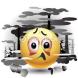 Oh je! Ist dir egal, was mit der Umwelt passiert, in der du noch lange Zeit gesund leben möchtest? Wenn du ehrlich bist, wirst du dich manchmal oder sogar öfter bei dem Gedanken  ertappen, dass  das, was du gerade tust, alles andere als umweltfreundlich ist – und machst es dennoch. Es ist so einfach, mehr an daran zu denken, Energie und Rohstoffe zu sparen und Plastik zu vermeiden. Denke darüber, was du ab morgen selbst tun kannst! Fange nur an!80 – 119 Punkte: Du bist ein Umweltmuffel.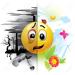 In einigen Bereichen  hast du bereits angefangen, nachhaltig zu leben und selbst zum Schutz unseres Planeten beizutragen.Glückwunsch dazu! Es gibt es gelegentlich  Momente, in denen du versuchst, sparsam mit Ressourcen, Lebensmitteln und Materialien umzugehen, aber irgendwie fällt es dir doch öfter ziemlich schwer und dann lässt du es halt lieber. Aber es besteht also noch  Verbesserungsbedarf. Du hast sicher weitere Ideen, was du ändern kannst. Wichtig, nimm‘ dir was vor und beginne damit!119 – 145 Punkte: Du bist ein richtiges Umwelt-Ass. 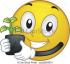 Super! Du lebst schon ziemlich nachhaltig und achtest auf deine Umwelt. Das gilt für viele bereiche des täglichen Lebens bei dir – ohne dass du nachdenken musst. Das  wünschst du dir auch bei anderen Menschen. Umso mehr versuchst du, nur wenig Müll zu produzieren, deine Umwelt sauber zu halten oder z. B. auch beim Einkauf stark auf möglichst wenig Verpackungsmaterial zu achten.Quellen: Fragen (verändert und angepasst) und Auswertungstext (verändert und angepasst) 